СПОСОБ   ОРГАНИЗАЦИИ  ПИТАНИЯШкола самостоятельно обеспечивает представление питания обучающимся на базе школьной столовой и пищеблока. Обслуживание обучающихся осуществляется штатными работниками школы, имеющими соответствующую квалификацию, прошедшими предварительный (при поступлении на работу) и периодический медицинские осмотры, гигиеническую подготовку и аттестацию в порядке в установленном порядке, имеющими личную медицинскую книжку установленного образца.Осуществление этой деятельности требует реализации продукции с очень высоким уровнем качества, потребительских свойств, строгим соблюдением санитарных норм и широким ассортиментом. В столовой  обеденный зал рассчитан  на 60 посадочных мест.    Столовая школы работает в раздаточном режиме. Списочная численность работающих 1 человек.С целью осуществления контроля за организацией питания и качеством готовой продукции создана бракеражная комиссия, которая проводит следующие мероприятия:✪ ежедневный контроль качества;✪ регулярный контроль и количественный анализ горячим питанием учащихся;✪ социологические опросы и анкетирование учащихся и их родителей по степени удовлетворенности организацией питания в школе.Важную роль в организации контроля за качеством питания школьников играет медицинский работник. Но так, как в школе нет медицинского работника, осуществляет постоянный (ежедневный) контроль за качеством питания, а также поступающего сырья и продуктов, следит за соблюдением санитарных требований к состоянию и содержанию школьной столовой, участвует в проведении витаминизации блюд, входит в состав бракеражной комиссии наряду с  поваром  представитель администрации школы, члены родительского  комитета. Без бракеража не поступает в реализацию ни одна партия приготовленных блюд и изделий. Готовую продукцию проверяют по мере ее изготовления, и результаты проверки записывают в бракеражном журнале.Ежедневно контролируется и соблюдение норм хранения готовой продукции.Периодический контроль за работой школьной столовой осуществляется представителями органов управления образованием, а также работниками Роспотребнадзора.II. Охват питанием школьниковВ школе ежемесячно анализируется охват питанием учащихся по классам по предоставлению соответствующей отчетности от классных руководителей.III. Показатели культуры обслуживанияВ столовой за каждым классом закреплены столы. Питание школьников организуют в соответствии с графиком, который разработан исходя из режима учебных занятий. Соблюдение посещения столовой контролирует дежурный педагог, дежурные учителя.Контроль за работой школьной столовой осуществляется администрацией школы.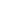 Прием пищи обучающиеся осуществляют под присмотром классных руководителей.IV. Показатели условий обслуживанияВ школе уделено большое внимание укреплению и обновлению материально-технической базы школьной столовой, заменено технологическое и холодильное оборудование.Обеденный зал школьной столовой имеет удобную конфигурацию, эстетически оформлен, оборудован мебелью.Столовая полностью укомплектована необходимой посудой. Ее чистоте уделяется повышенное внимание. Мытье и дезинфекция производятся с соблюдением всех норм санитарно-гигиенического режима, используются средства дезинфекции.        В помещении столовой для мытья рук учащимся организовано специальное место.V. Информированность родителей и учащихся об организации питанияС целью улучшения организации питания учащихся в школе проводятся мероприятия по следующим направлениям: ✪ подготовка и утверждение документов по организации питания; ✪ инструктивные совещания для классных руководителей; ✪ совещания при директоре; ✪ родительские собрания; ✪ сайт школы.В школе проводятся опросы и анкетирования учащихся и их родителей по степени удовлетворенности организацией питания в школе.